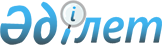 Качир ауданының аумағында үгіт баспа материалдарын орналастыруға арналған орындарды және сайлаушылармен кездесулерді өткізу үшін үй-жайларды белгілеу туралы
					
			Күшін жойған
			
			
		
					Павлодар облысы Качир аудандық әкімдігінің 2011 жылғы 08 желтоқсандағы N 348/11 қаулысы. Павлодар облысының Әділет департаментінде 2011 жылғы 21 желтоқсанда N 12-8-121 тіркелді. Күші жойылды - Павлодар облысы Качир аудандық әкімдігінің 2014 жылғы 21 тамыздағы N 275/9 қаулысымен      Ескерту. Күші жойылды - Павлодар облысы Качир аудандық әкімдігінің 21.08.2014 N 275/9 қаулысымен.

      Қазақстан Республикасының "Қазақстан Республикасындағы сайлау туралы" Конституциялық Заңының 28-бабы 4 және 6-тармақтарына, Қазақстан Республикасының "Қазақстан Республикасындағы жергілікті мемлекеттік басқару және өзін-өзі басқару туралы" Заңының 31-бабы 2-тармағына сәйкес Качир аудан әкімдігі ҚАУЛЫ ЕТЕДІ:



      1. Мыналар:



      1) үгіт баспа материалдарын орналастыруға арналған орындар 1-қосымшаға сәйкес;



      2) кандидаттардың сайлаушылармен кездесулері үшін үй-жайлар 2-қосымшаға сәйкес белгіленсін.



      2. Ауылдық округтердің әкімдері үгіт баспа материалдарын орналастыруға арналған орындарды стендтер, тақталар және тумбалармен жабдықтау бойынша шаралар қолдансын.



      3. Осы қаулының орындалуын бақылау аудан әкімі аппаратының басшысы Р. М. Габидулинге жүктелсін.



      4. Осы қаулы алғаш рет ресми жарияланған күннен кейін қолданысқа енгізіледі.      Аудан әкімі                                Н. Күлжан      "КЕЛІСІЛДІ"      Качир аудандық аумақтық

      сайлау комиссиясының төрағасы

      2011 жылғы 6 желтоқсан                     Т. Сәдібеков

Качир ауданы әкімдігінің  

2011 жылғы 08 желтоқсандағы

N 348/11 қаулысына    

N 1 қосымша         Үгіт баспа материалдарын орналастыруға арналған орындар

Качир ауданы әкімдігінің 

2011 жылғы 08 желтоқсандағы

N 348/11 қаулысына    

N 2 қосымша        Сайлаушылармен кездесу үшін ұсынылатын үй-жайлар
					© 2012. Қазақстан Республикасы Әділет министрлігінің «Қазақстан Республикасының Заңнама және құқықтық ақпарат институты» ШЖҚ РМК
				N р/б
Сайлау учаскесі, ауыл
Орналастыру орны
1.N 270 сайлау учаскесі, Байқоныс ауылыАуылдық Мәдениет үйінің ғимараты жанында2.N 271 сайлау учаскесі, Қызылтаң ауылы"Онанян" ЖК–нің "Олжа" дүкені жанында (келісім бойынша)3.N 272 сайлау учаскесі, Тілеубай ауылыА. О. Қыдырбековтің жеке меншік үйі жанында (келісім бойынша)4.N 273 сайлау учаскесі, Песчаное ауылы"Алеакпарова А." ЖК дүкенінің ғимараты жанында (келісім бойынша)5.N 274 сайлау учаскесі, Песчаное ауылы"Руденко" ЖК "Уют" дүкенінің ғимараты жанында, Шоссейная көшесі (келісім бойынша)6.N 275 сайлау учаскесі, Песчаное ауылы"Нукушев" ЖК дүкенінің ғимараты жанында (келісім бойынша)7.N 600 сайлау учаскесі, Песчаное ауылы"Бақыт" дүкенінің ғимараты жанында, Октябрьская көшесі (келісім бойынша)8.N 276 сайлау учаскесі, Қара-суық ауылыА. Д. Гаердің жеке меншік үйі жанында (келісім бойынша)9.N 278 сайлау учаскесі, Ынталы ауылыО. К. Рахымжановтың жеке меншік үйі жанында (келісім бойынша)10.N 279 сайлау учаскесі, Тереңкөл ауылы"К. Б. Сарсенбинов" ЖК "Бауыржан" дүкенінің ғимараты жанында (келісім бойынша)11.N 280 сайлау учаскесі, Тереңкөл ауылы"Қазпошта" АҚ аудандық бөлімше ғимаратының жанында12.N 281, 566 сайлау учаскелері, Тереңкөл ауылы"Скубаков" ЖК "Деловой" дүкенінің ғимараты жанында, Зерноградская көшесі (келісім бойынша)13.N 565 сайлау учаскесі, Тереңкөл ауылыХалыққа қызмет көрсету орталығының ғимараты жанында14.N 282 сайлау учаскесі, Береговое ауылы"Шаров" ШҚ элеваторы қоймасының ғимараты жанында (келісім бойынша)15.N 601 сайлау учаскесі, Береговое ауылыК. Б. Уахитованың жеке меншік үйі жанында (келісім бойынша)16.N 283 сайлау учаскесі, Зеленая Роща ауылыХ. Ш. Бұқаевтың жеке меншік үйі жанында (келісім бойынша)17.N 284 сайлау учаскесі, Осьмерыжск ауылы"Арынов" жеке кәсіпкерінің жеке меншік дүкенінің ғимараты жанында (келісім бойынша)18.N 286 сайлау учаскесі, Луговое ауылыС. М. Қостоғай жеке меншік үйінің жанында (келісім бойынша)19.N 287 сайлау учаскесі, Жаңабет ауылыВ. Ф. Дмитриенконың жеке меншік үйінің жанында (келісім бойынша)20.N 289 сайлау учаскесі, Жасқайрат ауылыЗ. Н. Бейсембаеваның жеке меншік үйі жанында (келісім бойынша)21.N 290 сайлау учаскесі, Первомайское ауылыАуылдық клубының ғимараты жанында22.N 291 сайлау учаскесі, Лесное ауылыС. С. Нұрпеисованың жеке меншік үйі жанында (келісім бойынша)23.N 292 сайлау учаскесі, Мотогул ауылы"Тромен Агро" ЖШС-нің ғимараты жанында (келісім бойынша)24.N 293 сайлау учаскесі, Благовещенка ауылыВ. А. Костючковтың жеке меншік дүкенінің ғимараты жанында (келісім бойынша)25.N 294 сайлау учаскесі, Октябрьское ауылы"В. А. Тыщенко" ЖК дәмхананың ғимараты жанында (келісім бойынша)26.N 295 сайлау учаскесі, Калиновка ауылы"Камелия" дүкенінің ғимараты жанында (келісім бойынша)27.N 296 сайлау учаскесі, Қызылдау ауылы"Виктория" дүкенінң ғимараты жанында (келісім бойынша)28.N 297 сайлау учаскесі, Қаратал ауылы"Щевелев" шаруа қожалығының ғимараты жанында (келісім бойынша)29.N 298 сайлау учаскесі, Федоровка ауылы"А.Ф. Вильгельм" ЖК "Ассорти" дүкенінің ғимараты жанында, Фрунзе көшесі (келісім бойынша)30.N 299 сайлау учаскесі, Конторка ауылыТ. Бакеновтің жеке меншік үйі жанында (келісім бойынша)31.N 300, 602 сайлау учаскелері, Ивановка ауылы"Р.Д. Дальке" ЖК дүкенінің ғимараты жанында, Советов көшесі (келісім бойынша)32.N 301 сайлау учаскесі, Новоспасовка ауылы"Ивченко" ЖК дүкенінің ғимараты жанында (келісім бойынша)33.N 302 сайлау учаскесі, Юбилейное ауылыН. Н. Фриманның жеке меншік үйі жанында (келісім бойынша)34.N 303 сайлау учаскесі, Львовка ауылы"Вильгельм" шаруа қожалығының спорттық - сауықтыру кешенінің ғимараты жанында (келісім бойынша)35.N 304 сайлау учаскесі, Тимофеевка ауылыА. Б. Мұхамедовтың жеке меншік үйі жанында (келісім бойынша)36.N 305 сайлау учаскесі, Фрументьевка ауылы"Бостекпаев" ЖК дүкенінің ғимараты жанында (келісім бойынша)37.N 306, 567 сайлау учаскесі, Воскресенка ауылы"Қазпошта" АҚ филиалының ғимараты жанында38.N 307 сайлау учаскесі, Березовка ауылыСоветов және Амангелді көшелері қиылысындағы щит39.N 310 сайлау учаскесі, Трофимовка ауылы"Т.Н. Шанов" ЖК "Мәдина" дүкенінің ғимараты жанында, Сұрағанов көшесі (келісім бойынша)40.N 311 сайлау учаскесі, Тегістік ауылыТ. Т. Бердіғожинаның жеке меншік үйі жанында (келісім бойынша)41.N 312 сайлау учаскесі, Жаңа-Құрылыс ауылыО. Ж. Құсайыноваға жеке меншік үйі жанында (келісім бойынша)42.N 313 сайлау учаскесі, Покровка ауылыБ. Қ. Қарпаеваның жеке меншік үйі жанында (келісім бойынша)N р/б
Ауылдық округтің атауы
Ауыл атауы
Кездесуді өткізу орны
1.БайқонысБайқоныс ауылыАуылдық Мәдениет үйі, К. Есжанов көшесі2.БайқонысҚызылтаң ауылыР.Қ. Теміровтың жеке меншік үйі жанында (келісім бойынша)3.БайқонысТілеубай ауылыАуылдық клуб4.ПесчанПесчан ауылы1. "Агросервис Кереку" ЖШС ғимараты, 50 лет КазССР көшесі, 1 (келісім бойынша);

2. "Песчан асылтұқымды орталығы" ЖШС ғимараты, Аукционный көшесі, 3 (келісім бойынша)5.ПесчанҚарасуық ауылыАуылдық клуб6.ТереңкөлЫнталы ауылыО. Қ. Рахымжановтың жеке меншік үйі (келісім бойынша)7.ТереңкөлТереңкөл ауылыАудандық кітапхана, Тәуелсіздік көшесі8.ТереңкөлЮбилейное ауылыБ. Қ. Сағитовтың жеке меншік үйі (келісім бойынша)9.БереговоеБереговое ауылыАуылдық кітапхана10.БереговоеЗеленая Роща ауылыХ. Ш. Бұқаевтың жеке меншік үйі (келісім бойынша)11.БереговоеОсмерыжск ауылыТ. А. Абиевтың жеке меншік дүкені (келісім бойынша)12.БереговоеЛуговое ауылыС. Б. Исмаиловтың жеке меншік үйі (келісім бойынша)13.БобровкаЖаңабет ауылыАуылдық кітапхана14.БобровкаЖасқайрат ауылы"Бейсембаева" ШҚ конторасының ғимараты (келісім бойынша)15.ОктябрьскПервомайка ауылыБ. А. Тұрғылдиновтың жеке меншік үйі (келісім бойынша)16.ОктябрьскЛесное ауылыС. А. Сейітқазиновтың жеке меншік үйі (келісім бойынша)17.ОктябрьскМотогул ауылыВ. М. Герберттің жеке меншік үйі (келісім бойынша)18.ОктябрьскБлаговещенка ауылыА. Ф. Стеблюковтың жеке меншік үйі (келісім бойынша)19.ОктябрьскОктябрьское ауылыОктябрьск ауылының мәдени-саулық орталығы20.КалиновкаКалиновка ауылыКалиновка ауылының мәдени-саулық орталығы (келісім бойынша)21.КалиновкаҚызылдау ауылыА. В. Горшановтың жеке меншік үйі (келісім бойынша)22.КалиновкаҚаратал ауылыС.А. Щевелевтың жеке меншік үйі (келісім бойынша)23.ФедоровкаФедоровка ауылыАуылдық кітапхана24.ФедоровкаКонторка ауылыВ. К. Дубиннің жеке меншік үйі (келісім бойынша)25.ИвановкаИвановка ауылы"Ивановское" ЖШС конторасының ғимараты, Ленин көшесі, 7 (келісім бойынша)26.ИвановкаНовоспасовка ауылыАуылдық клуб27.ВерненкаЛьвовка ауылыАуылдық Мәдениет үйінің қөрермендер залы, Киров көшесі, 2328.ВерненкаТимофеевка ауылыА. Б. Мұхамедовтың жеке меншік үйі (келісім бойынша)29.КоммунарФрументьевка ауылыАуылдық Мәдениет үйі, Клубная көшесі30.ВоскресенкаВоскресенка ауылыАуылдық клуб, 70 лет Октября көшесі31.БерезовкаБерезовка ауылыАуылдық клуб, Советов көшесі32.Жаңа-ҚұрылысТрофимовка ауылыАуылдық клуб, М. Горький көшесі33.Жаңа-ҚұрылысТегістік ауылыАуылдық клуб34.Жаңа-ҚұрылысЖаңа-Құрылыс ауылыҚ. Т. Жұмажановтың жеке меншік үйі (келісім бойынша)35.Жаңа-ҚұрылысПокровка ауылыБ. Ш. Жакиеновтың жеке меншік үйі (келісім бойынша)